DISHES AND THEIR ALLERGEN CONTENT – East Ayrshire Early Years Week 1 Monday April 2022DISHES AND THEIR ALLERGEN CONTENT – East Ayrshire Early Years Week 1 Tuesday April 2022DISHES AND THEIR ALLERGEN CONTENT – East Ayrshire Early Years Meals Week 1 Wednesday April 2022DISHES AND THEIR ALLERGEN CONTENT – East Ayrshire Early Years Meals Week 1 Thursday April 2022DISHES AND THEIR ALLERGEN CONTENT – East Ayrshire Early Years Week 1 Friday April 2022DISHES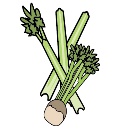 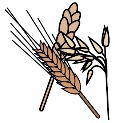 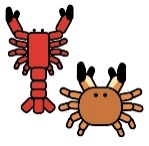 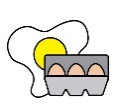 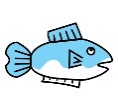 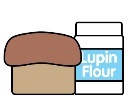 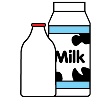 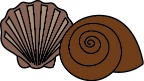 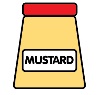 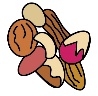 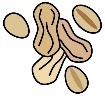 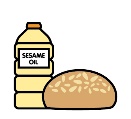 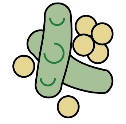 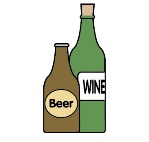 CeleryCereals containing GlutenCrustaceansEggsFishLupinMilkMolluscMustardNutsPeanutsSesame SeedsSoyaSulphur DioxidePremium Pork Sausage & Mashed PotatoXWheat/GlutenSausagesXSausagesCheese & Onion RollsXWheat/GlutenxSpring Cabbage/Grated CarrotsIce Cream & Fruit      Xice creamHIGH TEAVegetable SoupXBouillonPotato Waffles & Spaghetti HoopsXWheat/Gluten50/50 BreadXWheat/GlutenxDISHESCeleryCereals containing GlutenCrustaceansEggsFishLupinMilkMolluscMustardNutsPeanutsSesame SeedsSoyaSulphur DioxideMelonFish Cakes & Chips          xwheat/glutenxVegetarian Sausage in a Soft Finger Roll     Xwheat/gluten   roll and sausageXMay containrollBeetroot & PeasHigh TeaTomato SoupXBouillonCheese Sandwich       Xwheat/glutenXSpreadcheeseXbreadGammon Sandwich       Xwheat/glutenXspreadXbreadTuna Sandwich       Xwheat/glutenbreadXmayoxXspreadXbreadOat Biscuit       Xwheat/oatglutenxDISHESCeleryCereals containing GlutenCrustaceansEggsFishLupinMilkMolluscMustardNutsPeanutsSesame SeedsSoyaSulphur DioxideVegetable SoupXbouillonCreamy Macaroni Cheese Xwheat/glutenpasta     Xcheese saucexPopcorn Chicken & RiceXwheat/gluten      xCucumber Sticks & CarrotsHigh TeaLentil SoupXbouillonBaked Beans & ToastXwheat/glutenbreadXbread50/50BreadXwheat/glutenxDISHESCeleryCereals containing GlutenCrustaceansEggsFishLupinMilkMolluscMustardNutsPeanutsSesame SeedsSoyaSulphur DioxideVegetable Soup    XbouillonChicken Fillet in a Bun & WedgesXwheat/glutenbunXbunCauliflower Cheese BakexColeslaw/Mixed SaladXcoleslawHigh TeaTuna Pasta Xwheat/glutenXMayoxFresh Fruit Platter50/50 BreadXwheat/glutenxDISHESCeleryCereals containing GlutenCrustaceansEggsFishLupinMilkMolluscMustardNutsPeanutsSesame SeedsSoyaSulphur DioxideVegetable Curry & RiceXbouillonXwheat/glutenspices may ContainXMeatballs in Tomato Sauce & SpaghettiXbouillonXWheat/GlutenPastameatballsSweetcorn & BroccoliChocolate & Beetroot CakeXwheat/glutenX   xHIGH TEA Lentil SoupXbouillonVegetable Fingers with Savoury RiceX BouillonXwheat/glutenvegetable fingersXrice50/50 BreadXwheat/glutenxDISHESCeleryCereals containing GlutenCrustaceansEggsFishLupinMilkMolluscMustardNutsPeanutsSesame SeedsSoyaSulphur DioxideTortilla Chips & Tomato DipChicken Sausage in a Finger RollXwheat/glutensausagerollX may containrollXsausageBaked Potato with Tuna & SweetcornXmayoxFresh Sliced Tomatoes & BroccoliHigh TeaLentil SoupXbouillonToast & Boiled EggXwheat/glutenbreadxXspreadXbreadNatural Yogurt & BerriesXyogurt50/50 BreadXwheat/glutenglutenxDISHESCeleryCereals containing GlutenCrustaceansEggsFishLupinMilkMolluscMustardNutsPeanutsSesame SeedsSoyaSulphur DioxideSpaghetti Bolognaise     XBouillonXwheat/glutenspaghettiVegetable Fried RiceXBouillonXWheat/GlutenSoya saucexHot Sweetcorn and BeetrootCarrot CakeXwheat/oats glutenxXtoppingXLemon juiceHIGH TEATomato Soup      XbouillonChicken Bites & Potato Wedges & SaladXwheat/glutenbreadcrumbs50/50 BreadXwheat/glutenxDISHESCeleryCereals containing GlutenCrustaceansEggsFishLupinMilkMolluscMustardNutsPeanutsSesame SeedsSoyaSulphur DioxideVegetable Soup     XbouillonSteak Pie & Potatoes XbouillonXwheat/glutenpastryCheese PaniniXwheat/glutenXX may containBaton Carrots and Spring CabbageHIGH TEAMelon SliceBaked Potato & Beans/Cheese and SaladxNatural Yogurt & Mixed Berriesx50/50 BreadXwheat/glutenxDISHESCeleryCereals containing GlutenCrustaceansEggsFishLupinMilkMolluscMustardNutsPeanutsSesame SeedsSoyaSulphur DioxideClassic Breaded Fish & ChipsXwheat/glutenXVegetarian Sausage Rolls & BeansXwheat/glutenXmay contain tracesPeas & Mixed SaladBiscuits and CheeseXwheat/glutenbiscuitsXcheeseHIGH TEARoasted Pepper & Tomato PastaXXwheat/glutenIce Cream & FruitXIce cream50/50 BreadXwheat/glutenxDISHESCeleryCereals containing GlutenCrustaceansEggsFishLupinMilkMolluscMustardNutsPeanutsSesame SeedsSoyaSulphur DioxideLentil Soup       XbouillonCreamy Macaroni CheeseXwheat/glutenpastamustardXcheese saucexCrunchy Salmon Fingers with Baby Potatoes Xwheat/glutenxHot Carrots and Sliced PeppersHIGH TEALentil Soup     XbouillonGammon  SandwichXwheat/glutenbreadXspreadXbreadCheese SandwichXwheat/glutenbreadXCheesespreadXbreadTuna SandwichXwheat/glutenbreadXmayoxXspreadXbreadPopcorn50/50 BreadXwheat/glutenxDISHESCeleryCereals containing GlutenCrustaceansEggsFishLupinMilkMolluscMustardNutsPeanutsSesame SeedsSoyaSulphur DioxideLentil Soup     x  bouillonMince with a Puff Pastry Top and Creamy Mash      x  bouillonX wheat/glutenpastryBaked Potato with Cheese/ColeslawXcoleslawxcheeseGrated Carrots &Turnip HIGH TEAChicken Fillet with Crisp Lettuce &Tomato in Bun & Sweet Potato WedgesX wheat/glutenbunXbunJelly & Fruit50/50 Bread XWheat/glutenxDISHESCeleryCereals containing GlutenCrustaceansEggsFishLupinMilkMolluscMustardNutsPeanutsSesame SeedsSoyaSulphur DioxideMargarita PizzaxWheat/GlutenXmay contain pizza base      XCheesepizza base may containCreamy Cajun Chicken Pasta     x  BouillonxWheat/GlutenPastaTomato Wedges and Green Beans Fruit JellyHIGH TEASalmon Fish Fingers with Creamy MashxWheat/Gluten      xNatural Yogurt  & Mixed Berries XyogurtBread 50/50xWheat/GlutenXDISHESCeleryCereals containing GlutenCrustaceansEggsFishLupinMilkMolluscMustardNutsPeanutsSesame SeedsSoyaSulphur DioxideMelonBreaded Mini Chicken Fillets & Baby Potatoes xwheat/glutenchickenVegetarian Sausage Rollsxwheat/glutenXmay contain tracesSliced Peppers and BroccoliHigh TeaFresh Vegetable Soup     x  BouillonBaked Potato & Beans and Salad50/50 Breadxwheat/glutenxDISHESCeleryCereals containing GlutenCrustaceansEggsFishLupinMilkMolluscMustardNutsPeanutsSesame SeedsSoyaSulphur DioxideChinese Style Chicken Curry & RiceXbouillon          Xwheat/glutenspices may containxPasta in a Fresh Tomato SauceXbouillonXwheat/glutenpastaSweetcorn and Cucumber SticksCrackers & CheeseXwheat/glutenXcheeseHIGH TEAFresh Tomato SoupXbouillonPremier Pork Sausage in a Finger Roll with  SaladXwheat/glutensausage and rollXrolls may containXSausageDISHESCeleryCereals containing GlutenCrustaceansEggsFishLupinMilkMolluscMustardNutsPeanutsSesame SeedsSoyaSulphur DioxideLentil Soup   XBouillonClassic Fish & ChipsXWheat/GlutenBreadcrumbsXRoasted Vegetable CousCousXBouillonXPeas & ColeslawX coleslawHIGH TEAFrench Bread Pizza  / Cherry Tomatoes & Mixed Salad XWheat/BarleyGlutenXFruit Platter50/50 BreadXWheat/Glutenx